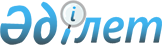 Арқалық қаласы Аңғар ауылы әкімінің 2019 жылғы 27 маусымдағы № 3 "Қазақтелеком" акционерлік қоғамына қауымдық сервитут белгілеу туралы" шешімінің күші жойылды деп тану туралыҚостанай облысы Арқалық қаласы Аңғар ауылы әкімінің 2021 жылғы 26 қарашадағы № 4 шешімі. Қазақстан Республикасының Әділет министрлігінде 2021 жылғы 6 желтоқсанда № 25563 болып тіркелді
      Қазақстан Республикасының "Құқықтық актілер туралы" Заңының 27-бабына сәйкес ШЕШТІМ:
      1. Арқалық қаласы Аңғар ауылы әкімінің 2019 жылғы 27 маусымдағы № 3 "Қазақтелеком" акционерлік қоғамына қауымдық сервитут белгілеу туралы" (Нормативтік құқықтық актілерді мемлекеттік тіркеу тізілімінде № 8559 болып тіркелген) шешімінің күші жойылды деп танылсын.
      2. "Арқалық қаласы Аңғар ауылы әкімінің аппараты" мемлекеттік мекемесі Қазақстан Республикасының заңнамасымен белгіленген тәртіпте:
      1) осы шешімнің Қазақстан Республикасының Әділет министрлігінде мемлекеттік тіркелуін;
      2) осы шешімді оның ресми жариялағанынан кейін Арқалық қаласы әкімдігінің ресми интернет-ресурсында орналастырылуын қамтамасыз етсін.
      3. Осы шешімнің орындалуын бақылауды өзіме қалдырамын.
      4. Осы шешім оның алғашқы ресми жарияланған күнінен кейін күнтізбелік он күн өткен соң қолданысқа енгізіледі.
					© 2012. Қазақстан Республикасы Әділет министрлігінің «Қазақстан Республикасының Заңнама және құқықтық ақпарат институты» ШЖҚ РМК
				
      Арқалық қаласы Аңғар ауылының әкімі 

М. Жарасбаев
